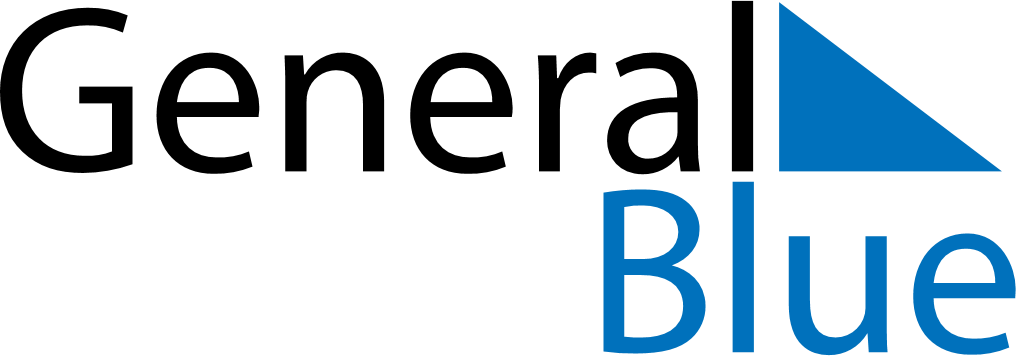 Weekly CalendarMay 3, 2026 - May 9, 2026Weekly CalendarMay 3, 2026 - May 9, 2026Weekly CalendarMay 3, 2026 - May 9, 2026Weekly CalendarMay 3, 2026 - May 9, 2026Weekly CalendarMay 3, 2026 - May 9, 2026Weekly CalendarMay 3, 2026 - May 9, 2026Weekly CalendarMay 3, 2026 - May 9, 2026SundayMay 03SundayMay 03MondayMay 04TuesdayMay 05WednesdayMay 06ThursdayMay 07FridayMay 08SaturdayMay 095 AM6 AM7 AM8 AM9 AM10 AM11 AM12 PM1 PM2 PM3 PM4 PM5 PM6 PM7 PM8 PM9 PM10 PM